Министерство образования Республики МордовияМуниципальное учреждение дополнительного образования«Центр детского творчества №1»г.о. СаранскМетодическая разработка «Курочка из фетра»УтвержденоРешением методического СоветаПротокол №____от 20__г.						Подготовила: 									Тетеря С.И.									Педагог дополнительного									образованияг.о. Саранск 2018 г.Курочка из фетра С древности в нашей стране известен материал, из которого делали теплые валенки - это войлок. В XVII веке появился фетр. В отличие от грубого и жесткого войлока, фетр делался из тонких шелковистых волокон – ворсинок меха и пуха кролика, зайца, бобра. До сих пор по этой технологии делают фетровые шляпы, и по-прежнему сырье обрабатывается химическими веществами для лучшего уваливания. Этот замечательный, легкий, красивый и долговечный материал подарил свое название современному нетканому полотну, получаемому иглопробивным способом.Фетр – нетканый материал, получаемый путем механического сцепления волокон шерсти, посредством сваливания (т. е. путем увлажнения, нагревания и трения). Именно благодаря такому способу выработки, фетр приобретает свою необычную структуру, не похожую на структуру тканых материалов. Фетр, благодаря своей структуре удобен в работе, по своим свойствам его можно сравнить с бумагой. Его можно резать и он не будет осыпаться. Его можно клеить, причем на любую сторону — ведь у фетра нет изнанки. Его можно сгибать — он очень пластичен. Более того, он даже превосходит в некотором роде бумагу, ведь его сложно порвать. К тому же, он очень приятен по тактильным ощущениям — теплый, мягкий, ворсистый. По толщине фетр обычно бывает от 1 до 5 мм.Для чего можно использовать фетр?Все зависит только от вашей фантазии! Игрушки и поделки из фетра пользуются большой популярностью среди мам и их малышей. Из фетра можно шить различные украшения (брошки и подвески, необычные сумки, чехлы для ноутбуков и мобильных телефонов, театральные декорации, елочные игрушки, украшения, развивающие игрушки для детей и многое другое).Для изготовления курочки из фетра приготовьте:Фетр - белый, оранжевый, розовый и красный;синтепон;розовые пайетки и бисеринки;нитки;черные бусинки;ножницы;иголку;розовую ленту.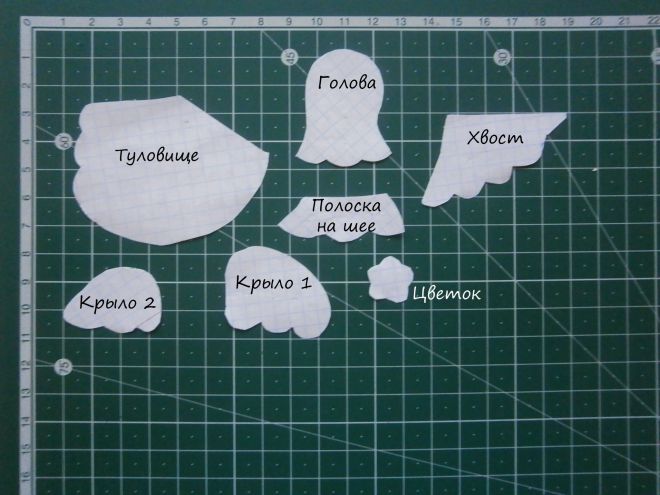 Вырезаем все части выкройки из картона.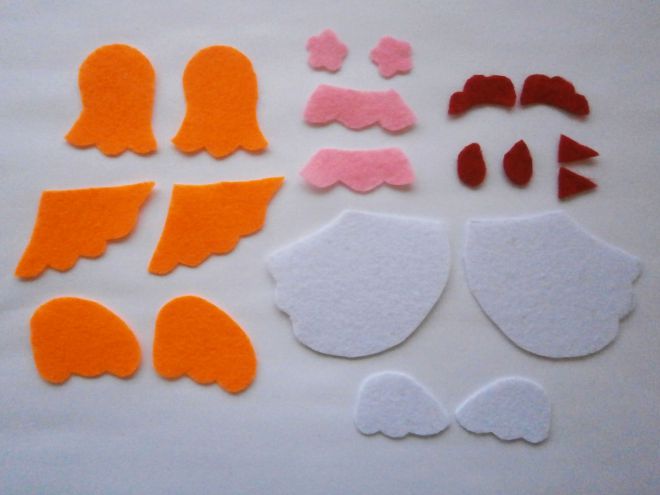 Выкраиваем по шаблонам все детали курочки из фетра: из белого детали крыльев - 2 шт. и туловища - 2 шт.;из оранжевого  детали головы - 2 шт., хвоста - 2 шт. и крыльев - 2 шт.;из розового 2 полоски на шею и 2 цветочка;из красного детали клюва - 2 шт., гребешка -  2 шт. и бородки - 2 шт.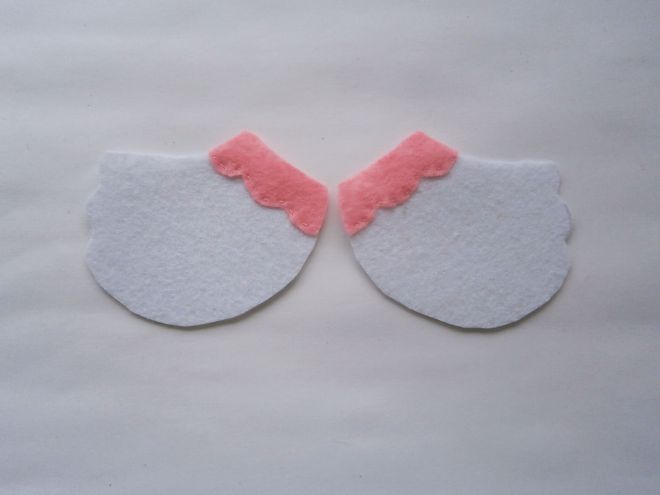 К белым деталям туловища курочки пришиваем розовые детали шеи.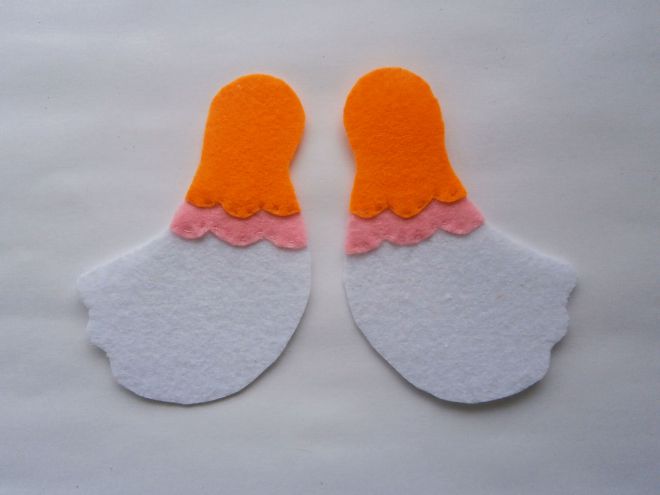 Пришиваем оранжевые детали головы к розовым деталям шеи.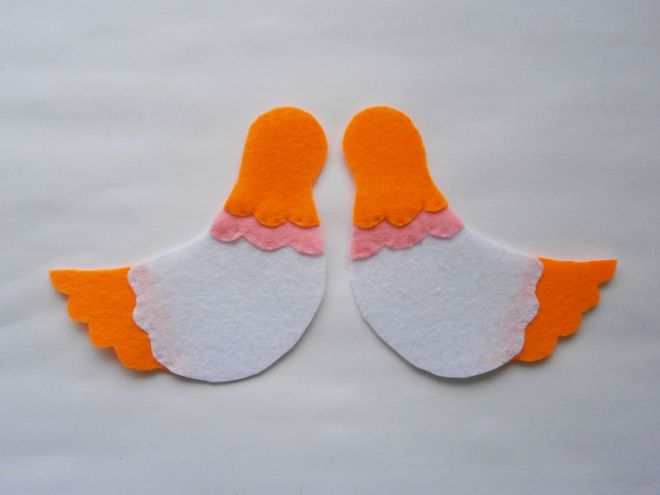 К обратной стороне туловища пришиваем оранжевые детали хвостика.
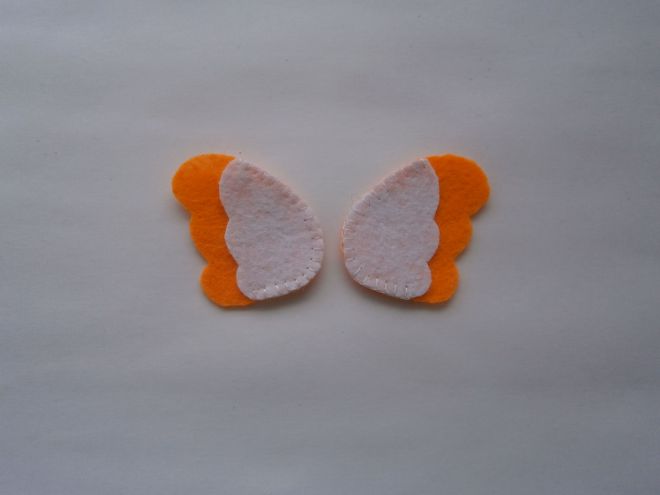 Белые детали крыльев сшиваем с оранжевыми деталями крыльев.
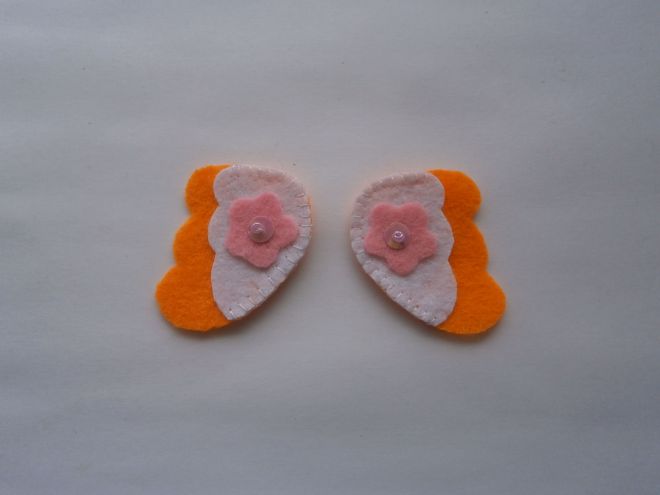 На крылья  пришиваем розовый цветочек и розовую пайетку с бисеринкой в центре.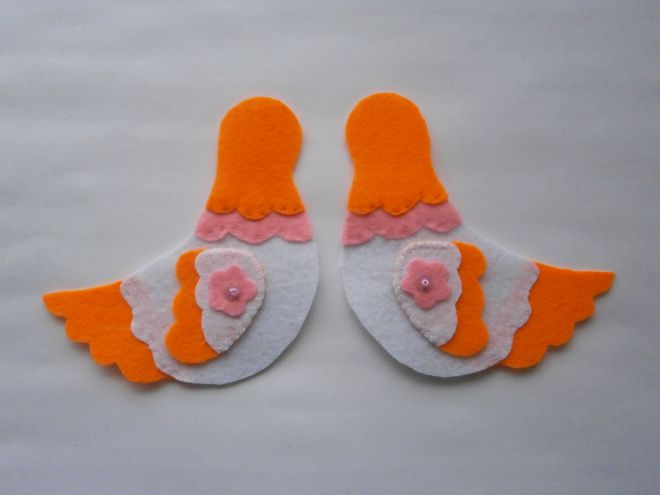 К деталям туловища пришиваем крылья.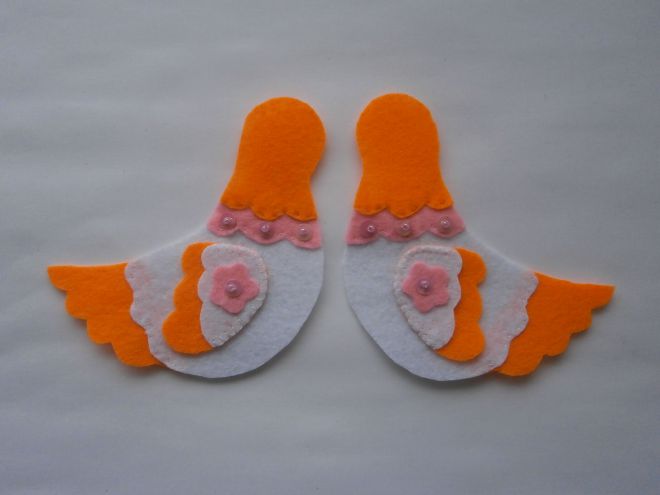 К розовым деталям, расположенным на шее, пришиваем розовые пайетки и бисеринки.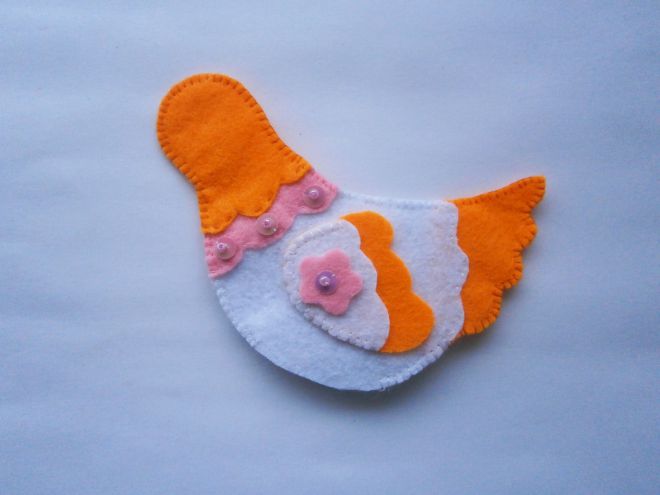 Детали туловища курочки сшиваем, оставляя отверстие для набивки.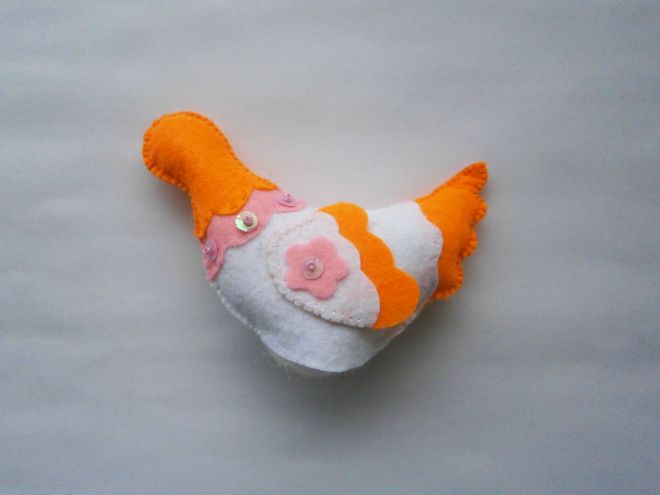 Фигурку курочки наполняем синтепоном.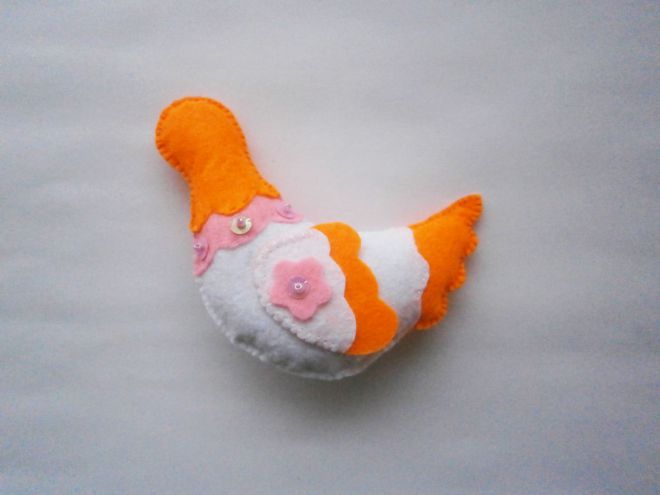 Зашиваем отверстие для набивки.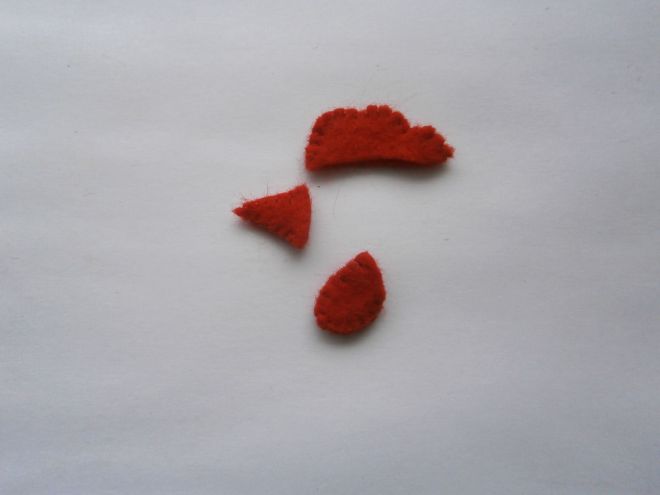 Сшиваем детали гребешка, клюва и бородки.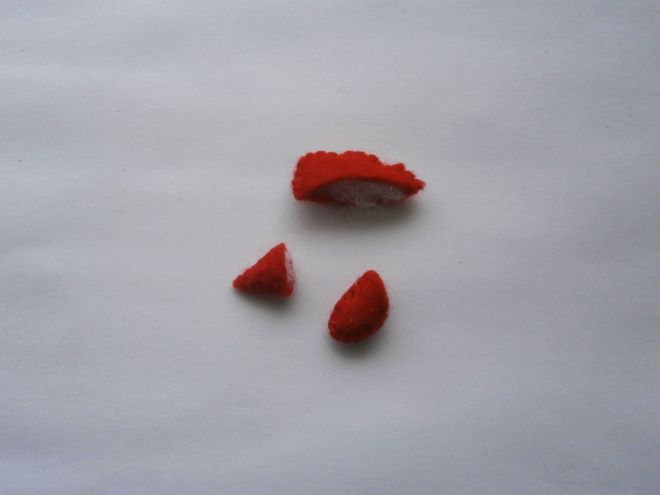 Наполняем их синтепоном.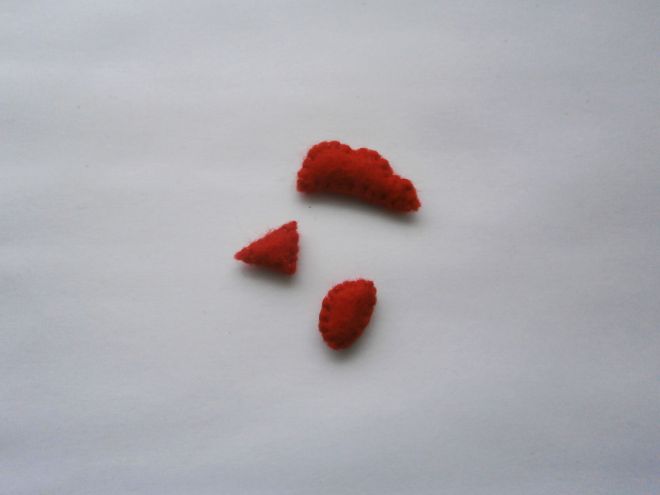 15.Зашиваем открытые срезы на деталях.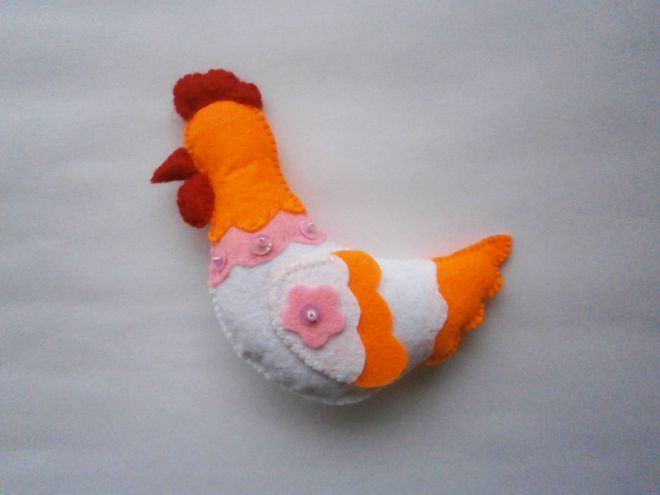 Пришиваем курочке гребешок, клюв и бородку.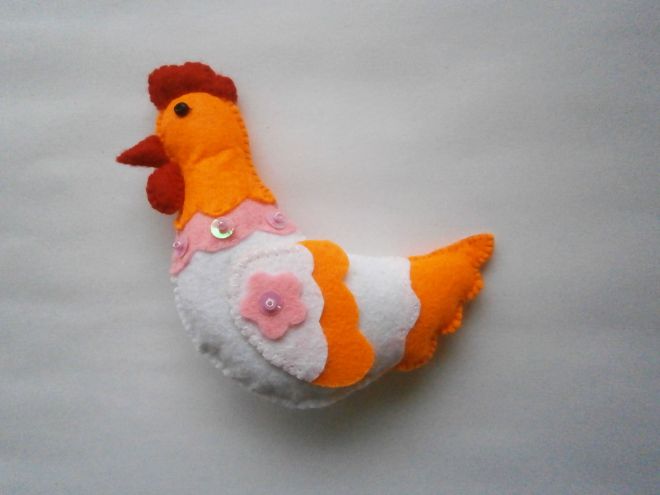 Пришиваем черные бусины – глаза.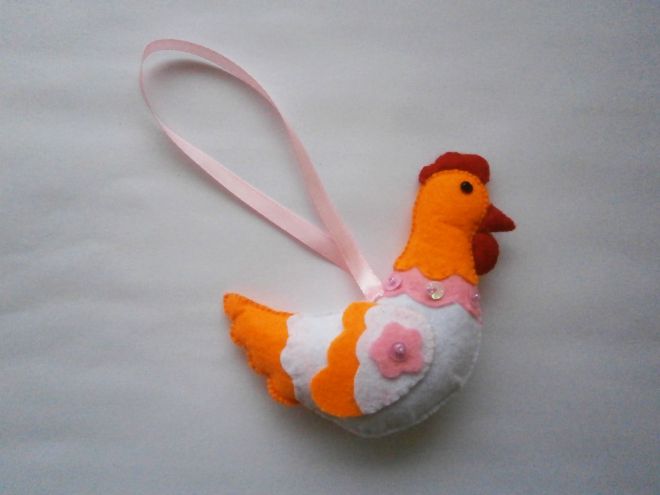 К спинке курочки пришиваем петельку из розовой ленточки. Курочка готова!